inscription mensuelle / mois de : 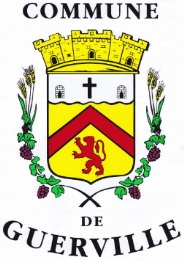 Nom / Prénom (enfant) :  Classe : Nom du parent (si différent de l’enfant) : Cocher la case suivant votre choix. Pour une meilleure compréhension, merci de préciser les datesDate :                                                        Signature : P É R I S C O L A I R ELundiMardiMercrediJeudiVendrediP É R I S C O L A I R E1ère semaine du au matinP É R I S C O L A I R E1ère semaine du au Soir de 16h00 à 16h30P É R I S C O L A I R E1ère semaine du au Soir de 16h00 à 19h00P É R I S C O L A I R E1ère semaine du au Mercredi après midiP É R I S C O L A I R E2ème semaine du au matinP É R I S C O L A I R E2ème semaine du au Soir de 16h00 à 16h30P É R I S C O L A I R E2ème semaine du au Soir de 16h00 à 19h00P É R I S C O L A I R E2ème semaine du au Mercredi après midiP É R I S C O L A I R E3ème semaine du au matinP É R I S C O L A I R E3ème semaine du au Soir de 16h00 à 16h30P É R I S C O L A I R E3ème semaine du au Soir de 16h00 à 19h00P É R I S C O L A I R E3ème semaine du au Mercredi après midiP É R I S C O L A I R E4ème semainedu au matinP É R I S C O L A I R E4ème semainedu au Soir de 16h00 à 16h30P É R I S C O L A I R E4ème semainedu au Soir de 16h00 à 19h00P É R I S C O L A I R E4ème semainedu au Mercredi après midiP É R I S C O L A I R E5ème  semaine du au matinP É R I S C O L A I R E5ème  semaine du au Soir de 16h00 à 16h30P É R I S C O L A I R E5ème  semaine du au Soir de 16h00 à 19h00P É R I S C O L A I R E5ème  semaine du au Mercredi après midiRESTAURANT SCOLAIRELundiMardiJeudiVendrediRESTAURANT SCOLAIRE1ère semaine du  au RESTAURANT SCOLAIRE2ème semaine du  au RESTAURANT SCOLAIRE3ème semaine du  au RESTAURANT SCOLAIRE4ème semaine du  au RESTAURANT SCOLAIRE5ème semaine du  au 